Lag- och kulturutskottets betänkandeUpphävande av landskapslag om biografer och offentliga biografföreställningarLandskapsregeringens lagförslag LF 27/2020-2021INNEHÅLLLandskapsregeringens förslag	1Utskottets förslag	1Ärendets behandling	1Utskottets förslag	1Landskapsregeringens förslagLandskapsregeringen förslår att landskapslagen innehållande särskilda bestämmelser angående biografer och offentliga biografföreställningar i landskapet Åland upphävs.Utskottets förslagUtskottet föreslår att lagtinget antar lagförslaget i oförändrad lydelse.Ärendets behandlingLagtinget har den 11 juni 2021 inbegärt lag- och kulturutskottets yttrande i ärendet. 	I ärendets avgörande behandling deltog ordföranden Rainer Juslin, viceordföranden Jan Salmén samt ledamöterna Annette Bergbo, Jessy Eckerman, Robert Mansén, Mika Nordberg och Marcus Måtar.Utskottets förslagMed hänvisning till det anförda föreslår utskottetatt lagtinget antar lagförslaget i oförändrad lydelse.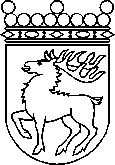 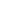 Ålands lagtingBETÄNKANDE nr 11/2020-2021BETÄNKANDE nr 11/2020-2021DatumLag- och kulturutskottet2021-08-26Till Ålands lagtingTill Ålands lagtingTill Ålands lagtingTill Ålands lagtingTill Ålands lagtingMariehamn den 26 augusti 2021Mariehamn den 26 augusti 2021Ordförande Rainer JuslinSekreterareSusanne Eriksson